Dunshaughlin Nursery Programme 2021Session Plan Week 11				Date: 13/08/2021                                                WARM UP- All Stations*Introduce yourselves to group*Warm up The Atom Game·        Players run around a fixed area in all sorts of directions.·        The coach calls out "Atom___" and a number. Which ever number is called, the children have to get into groups of that number.For example, the teacher calls "Atom 6!" and children get into groups of 6.ShapesRepeat above but call out shape to be formed by players e.g. Triangle –Get into groups of 3Category game·        Select category for calling out to the pupils.·        Examples of categories – those who are boys, those who are 9/10/11 years old, those who are wearing watches.·        Those pupils who belong to the category will walk/jog/hop/run to a specified target and come back quickly.Station 1 Astro & Grass Pitch Station Skill: Skills Obstacle CourseSet up an obstacle course with ladders, hoops, poles/cones, hurdles etc. Set kids in pairs and run them through the course together.Have areas for handpass, kick pass, ground pass, throw, catch -chest catch, overhead catch etc. Focus on kids moving and working together, focus on skill technique also.On grass pitch – build in area for solo also.Station 2 Astro & Grass Pitch Station Skill: KickingActivity 1:  Foot Solo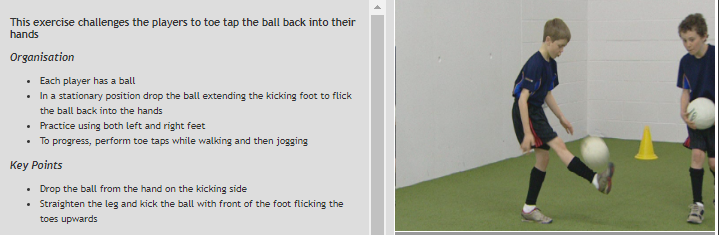 Adaptation-Make it easier: (Astro) – Start with Thigh Solo – Drop the ball from hand to tap it with thigh before catchingProgression-Make it harder: (Grass)  - Perform while walking and then joggingLoads of motivation in both groupsStation 3 Astro & Grass Pitch Station Skill: Catching – Body catch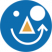 ACTIVITY PLANNERBODY CATCH - OVER THE RIVERFOOTBALL — FUN ROUTINE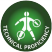 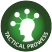 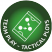 Top of FormThis is a court game to develop the body catch techniqueOrganisationMark out a grid or ‘court’ using conesDivide the players into two teams of 4The objective of the game is to throw the ball into the opposition team’s ‘court’ making it difficult for them to catchThe opposition team must use the Body Catch technique1 point is awarded if the opposition fail to catch the ball using the body catch, or if the ball is droppedAward 1 point to the opposition is if the ball is thrown outside the courtSTEP VariationPlayers at beginning - Reduce the number of players on each team to provide more touches on the ballHave players kick the ball and make it more challenging for other team to catch.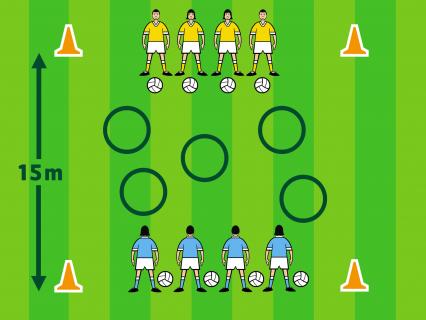 Station 4 Astro & Grass Pitch Station Skill: Fun / Agility	Stuck in the Mud·        One player ‘on’ for every 7 in the group. They have to chase and tag the players not 'on'.·        When players are tagged  they  is 'stuck in the mud'. They stand with legs and arms out and they cannot move.·        They are released when a player who is not stuck goes under the players legs.·        This continues until everybody is stuck. Use more catchers to increase the difficulty.On grass pitch – add in a ball. Only those with a ball can free the others. Station 5 Astro & Grass Pitch Station Skill: INTRODUCTION TO MATCHES AND MATCH RULES*Slightly different approach between Astro and the Grass Pitch*Astro Match:Split group and play small sided matches: 2 V 2 or 3 v 3 at mostPriority is time on the ball and touches of the ball for all kidsTeach direction of the playTeach about team work and looking to pass to team mateLet them run with the ball until they get these basicsThen progress to remind them to bounce the ball once when they run with itKicking will come later if they are readyGrass Pitch Match:Split the group into 2 and play small sides games: 2 V 2 or 3 V 3 at mostPriority is time on the ball and touches of the ball for all kidsThey should know direction of play-but checkTeach rules of the game: 4 steps, bounce, kick, handpass, scoreTeam teamwork and passing to a team mate